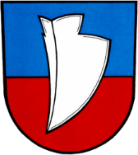 Čestné prohlášeníJméno fyzické osoby, název organizace:Adresa fyzické osoby, sídlo organizace:Identifikační číslo, datum narození:Jméno statutárního zástupce:Žadatel prohlašuje, že k datu podání žádosti:1. její/jeho majetek není v likvidaci a vůči jehož majetku neprobíhá nebo v posledních třech letech neproběhlo insolvenční řízení, v němž bylo vydáno rozhodnutí o úpadku nebo insolvenční návrh nebyl zamítnut proto, že majetek nepostačuje k úhradě nákladů insolvenčního řízení, nebo nebyl konkurz zrušen proto, že majetek byl zcela nepostačující nebo zavedena nucená správa podle zvláštních předpisů.2. nemá v evidenci daní zachyceny daňové nedoplatky vůči finančnímu úřadu,3. není pravomocně odsouzena/odsouzen pro trestný čin, jehož skutková podstata souvisí s předmětem podnikání/činnosti uchazeče, nebo pro trestný čin hospodářský nebo trestný čin proti majetku,4. nebyla/nebyl v posledních třech letech disciplinárně potrestána/potrestán podle zvláštních předpisů upravujících výkon odborné činnosti, pokud tato činnost souvisí s předmětem poskytované dotace,5. nemá splatný nedoplatek na pojistném a na penále na veřejné zdravotní pojištění nebo na pojistném a na penále na sociální zabezpečení a příspěvku na státní politiku zaměstnanosti,6. nemá dluhy a nedoplatky po lhůtě splatnosti vůči obci, ke státnímu rozpočtu, ke státnímu fondu nebo rozpočtu jiného územního samosprávného celku,7. splňuje podmínky směrnice č. 14/2022 Obce Dolní Lhota ze dne 14. 12. 2022,8. souhlasí se zpracováním osobních údajů uvedených v žádosti,9. souhlasí se zveřejněním údajů v souladu s platnými právními předpisy.V Dolní Lhotě, dneJméno, příjmení, podpis žadatele/* nehodící se škrtněte